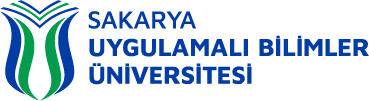 ÖĞRENCİ TEMSİLCİSİ SEÇİM İŞLEMLERİ ALT DETAY SÜRECİBağlı Olduğu Alt Süreç: Fakülte Alt SüreciSürecin Sorumluları: Öğrenci Temsilcisi Seçim İşleri İle Sorumlu Dekan Yardımcısı, Danışman Öğretim ElemanlarıSürecin Uygulayıcıları: Öğrenci Temsilcisi Seçim İşleri İle Sorumlu Dekan Yardımcısı, Danışman Öğretim ElemanlarıSürecin Amacı: Sınıf, Program, Bölüm ve Fakülte Öğrenci Temsilcisinin BelirlenmesiSürecin Girdileri: Rektörlük tarafından gönderilen yazı.Sürecin Faaliyetleri:1. Rektörlük tarafından öğrenci temsilcisi seçilmesi gerektiğini bildiren yazı gönderilir.2. Tüm programlara Öğrenci Temsilcisi seçilmesi gerektiğini bildiren yazı duyurulur.3. Sınıf, Program, Bölüm ve Fakülte Temsilcisi seçim tarihleri belirlenip öğrencilere duyurulur.4. Seçim sandıkları oluşturulur ve sınıf, bölüm temsilcisi seçimleri yapılır.5. Bölüm temsilcileri arasından Fakülte Temsilcisi adayları belirlenir.6. Belirlenen aday arasından birisi 1 (bir) yıl görev almak üzere Fakülte Temsilcisi seçilir.Sürecin Çıktıları: Temsilci seçilmesiSürecin Performans Göstergeleri:PG.1 Aday olan öğrenci sayısı ve seçime katılıp oy veren öğrenci sayısıSürecin Müşterisi: ÖğrenciSürecin Tedarikçisi: Akademik ve İdari Birimler Süreci Tanımlayanlar: Süreç Sorumlusu ve Uygulayıcıları, Süreç Yönetimi Çalışma Grubu, UygulayıcılarıÖĞRENCİ TEMSİLCİSİ SEÇİM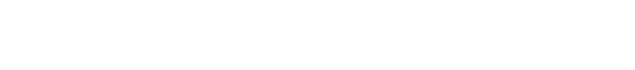 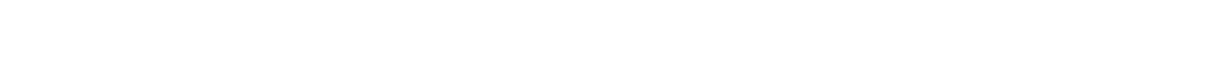 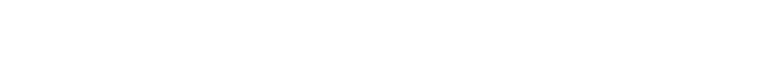 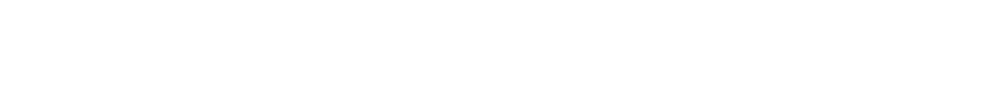 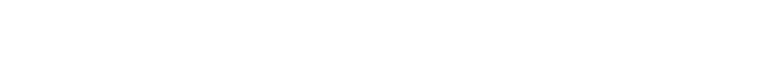 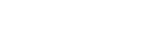 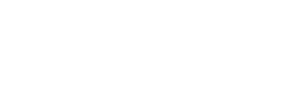 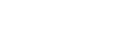 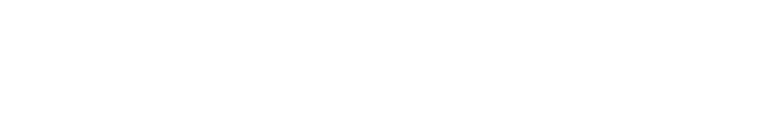 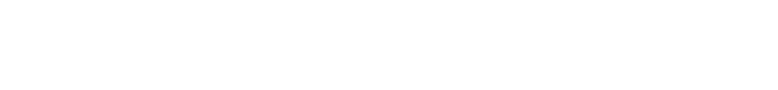 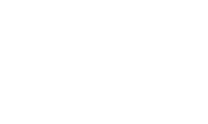 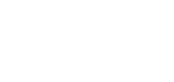 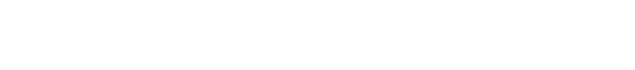 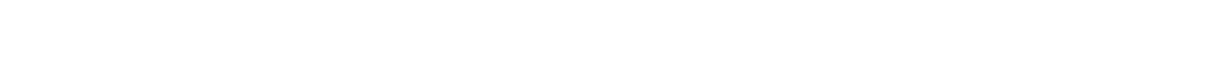 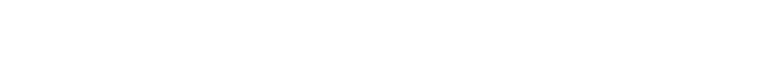 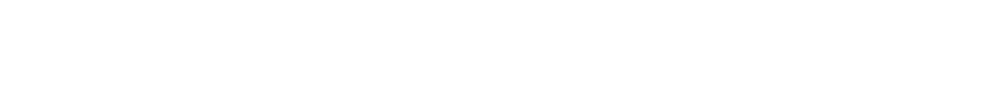 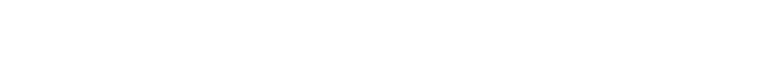 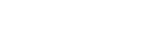 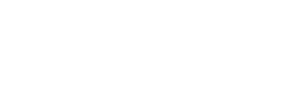 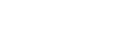 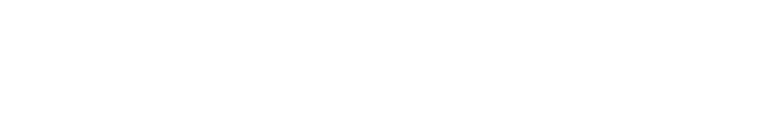 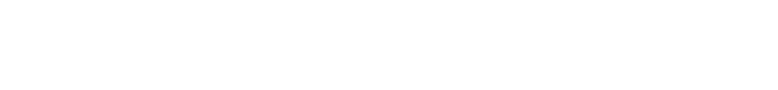 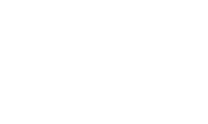 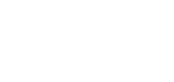 SÜRECİNİ BAŞLATRektörlük (Sağlık Kültür ve Spor Dairesi Başkanlığı) Tarafından Öğrenci Temsilcisi Seçilmesi Gerektiğini Bildiren Yazı Gönderilir.Dekanlık Tarafından Öğrenci Sınıf, Bölüm ve Fakülte Temsilcisi Seçim Tarihleri Duyurulur.Belirlenen Tarihlerde Öğrenciler Arasından Sandık Kurulları Oluşturulur. Adaylar Arasından Sınıf Temsilcisi Seçilir.Adaylardan En ÇokOyu Mu Aldı?HAYIRSınıf Temsilcisi Olamaz.EVETEn Çok Oyu Alan Sınıf Temsilcisi Olur. Aynı Yol ile Sınıf Temsilcileri Bölüm Temsilcisini Seçer.Seçilen Bölüm Temsilcileri Kendi Aralarından Aynı Yol İle Fakülte Temsilcisini Seçer.Seçilen Sınıf, Bölüm ve Fakülte Temsilcileri Bir Üst Yazı İle Rektörlüğe (Sağlık Kültür ve Spor Daire Başkanlığına) Bildirilir.İŞLEM SONU